Летняя оздоровительная кампания 2023 года в Ленском районе проведена во исполнение постановления и.о. главы муниципального образования «Ленский район» от 30 мая 2023 года № 01-03-330/3 «Об организации и обеспечении отдыха и занятости детей и их оздоровления на 2023 год», согласно постановлениям Правительства Республики Саха (Якутия) от 22.04.2021 года № 106 «Об организации отдыха детей и их оздоровления», от 15.09.2021 года №353 «О государственной программе Республики Саха (Якутия) «Развитие образования Республики Саха (Якутия) на 2020-2024 годы и на плановый период до 2026 года».Организация летнего труда и отдыха детей в Ленском районе финансировалась за счет государственного и местного бюджета: - субсидия из государственного бюджета Республики Саха (Якутия) в размере 6 262 605 рублей (в том числе на организацию отдыха детей 4 500 323 рубля, на организацию отдыха детей военнослужащих СВО 1 762 282 рубля), - 13 278 621 рубль из средств местного бюджета. Помимо этого, были выделены финансовые средства из местного бюджета на организацию детской оздоровительной базы «Алмаз» муниципального образования «Ленский район» в сумме 57 511 961,51 руб., из них на МКУ ДО «Сэргэ» - 45 414 799,84 руб, на МБУ «Гранит» -              12 097 161,67 руб. (АППГ – 67 922 267 руб.).По данным на 17 октября 2023 года освоение средств субсидии, выделенной на организацию отдыха детей, составило 100%, а освоение субсидии, выделенной на организацию отдыха детей военнослужащих СВО, составило 22%. Связано это с тем, что из 107 детей данной категории только 16 детей отдохнули в лагерях дневного пребывания при ОУ и не было желающих выехать за пределы района в оздоровительные лагеря Республики Саха (Якутия) с возмещением проезда. Освоение средств, выделенных из бюджета МО «Ленский район» РС (Я) на организацию отдыха детей, составило 90,3%.  Общая численность детей в Ленском районе в 2022-2023 учебном году составляла 4668. Летним трудом и отдыхом было охвачено 4435 (95%) детей (АППГ 4532 (95%)).  Организация летнего труда и отдыха обучающихся осуществлялась через различные формы: оздоровительные лагеря дневного пребывания, загородный стационарный лагерь, экологические и краеведческие экспедиции (многодневные походы), профильные школы, трудовые бригады, пришкольные практики, программа «Дворовый вожатый», выезд детей в лагеря за пределы республики, семейная форма занятости, в том числе и выезд с родителями. Всего в летний период 2023 года функционировали 1 загородный лагерь, отработавший 3 сезона, 11 лагерей с дневным пребыванием детей, 16 профильных школ различной направленности, 3 экспедиции (многодневных походов), 7 трудовых бригад. Также в 3 школах трудоустроились 30 несовершеннолетних по программе «Дворовый вожатый», которые, в свою очередь, летней занятостью охватили 750 неорганизованных детей. Ежегодно, помимо вышеуказанных видов, образовательные учреждения организуют работу на пришкольных участках. В организации летней занятости детей Ленского района было задействовано 17 общеобразовательных организаций и учреждение дополнительного образования «Сэргэ» со структурными подразделениями «Станция юных натуралистов г. Ленска» и загородным стационарным лагерем «Алмаз». Несовершеннолетние 14-17 лет, трудоустроенные в трудовых бригадах, лагерях, организованных на базе образовательных учреждений, ежегодно получают доплату к заработной плате от филиала «Центр занятости населения Ленского района» ГКУ РС (Я) «ЦЗН РС (Я)». В этом году данная доплата составляла 5915 рублей, которую получили 205 несовершеннолетних. Администрацией МО «Ленский район» было выделено 60 бесплатных путевок в ДОБ «Алмаз» обучающимся, имеющим особые успехи в учебе, в исследовательской деятельности и спорте, творческой деятельности и 24 бесплатных путевки для обучающихся, состоящих на различных видах  профилактического учета, также МКУ «Комитет по физической культуре и спорту» - 15 путевок, МКУ «Ленское районное управление культуры» - 15 путевок, МКУ ДО «Сэргэ» - 20 путевок и 55 путевок для детей участников СВО. Общее количество детей, состоящих на различных видах профилактического учета, детей из малоимущих семей и детей, оказавшихся в трудной жизненной ситуации, по данным на 01.01.2023 года управления социальной защиты и Р(М)КДН, составляет 667 несовершеннолетних. Из них был организован летней занятостью 647 детей (97%) (АППГ – 97%).На профилактическом учете в летний период состояли 41 несовершеннолетний. Летней занятостью охвачено 100% (АППГ-100%) несовершеннолетних, состоящих на различных видах профилактического учета, такими видами занятости, как трудоустройство, оздоровительные лагеря, программы дополнительного образования, семейная форма занятости, участие в различных акциях, тренинговые группы и другие. В летний период 2023 года ДОБ «Алмаз» работал в закрытом режиме с соблюдением всех санитарных требований. В этом году, как и прежде, в лагере работал педагогический отряд «Стрекоза» из г. Новосибирска. В состав педагогического отряда вошли студенты Новосибирского педагогического университета в количестве 18 человек: старший вожатый, методист, 12 вожатых на отряды, фото-видео оператор, хореограф, художник-оформитель и диджей. Педагогическим университетом была разработана программа педагогической деятельности лагеря «Я и Родина», целью которой являлась создание условий для формирования у детей и подростков гражданственности и патриотизма, развития духовно-нравственных качеств и разносторонних способностей. У каждой смены была своя тематика. Важным направлением деятельности в рамках программы являлась подготовка и проведение юбилея – 65-летия детского оздоровительного лагеря «Алмаз». Этому событию была посвящена вторая смена, в рамках которой дети познакомились как с историей лагеря, так и с историей пионерской организации в целом.Помимо развлекательных мероприятий, ежедневно дети посещали бассейн, спортивные площадки, работала секция по футболу, большой теннис, волейбол пляжный и традиционный, баскетбол, а также различные кружки: прикладное искусство, световое шоу, хореография, робототехника.  К 65-летию Алмаза открылся новый аттракцион «Трубный троллей».В медицинском корпусе проводилась физиотерапия, массаж ручной и массажное кресло, кислородные коктейли, фиточаи. Так же в этом году начала свою работу соляная комната, где в тихой и спокойной обстановке дети не только расслаблялись, но и получали эффект поездки на море. В ней лечили хронические заболевания органов дыхания, в том числе и астму. За летний период лагерь отработал 3 смены по 21 дню. Общее количество отдохнувших в Алмазе детей - 630.  По результатам подведения итогов организации летнего труда, отдыха и оздоровления детей в 2023 году и с целью повышения эффективности организации занятости, оздоровления и отдыха детей в 2024 году,                   п о с т а н о в л я ю:1. Считать мероприятия по обеспечению отдыха, оздоровления и занятости детей в 2023 году исполненными с объемами финансирования согласно приложению № 1 и охватом детей согласно приложению № 2.2. Муниципальному казенному учреждению «Районное управление образования» (Корнилова И.Н.):2.1. При формировании бюджета на 2024 год предусмотреть средства на организацию летней занятости детей с учетом анализа использованных средств, выделенных на летний труд и отдых в 2023 году.2.2. Охватить летней занятостью не менее 90% от общего количества школьников в 2024 году.3. Заместителю главы МО «Ленский район» по социальным вопросам (Петров П.Л.) совместно с Управлением социального развития (Федорова Е.К.), Комиссией по делам несовершеннолетних и защите их прав (Шаронова О.Л.), Комитетом по молодежной и семейной политике (Великодная Т.И.), Районным управлением образования (Корнилова И.Н.) продолжить работу по обеспечению охватом летней занятостью обучающихся из семей, нуждающихся в социальной поддержке, детей «группы риска».4. Заместителю главы МО «Ленский район» по социальным вопросам (Петров П.Л.) предусмотреть выделение бесплатных путевок в ДОБ «Алмаз» МО «Ленский район» обучающимся из числа детей мобилизованных военнослужащих согласно алгоритму действий по реализации Указа Главы Республики Саха (Якутия) от 25.09.2022 г. № 2603. 5. Муниципальному бюджетному учреждению «Гранит» (Черепанов И.А.) в осенне-зимне-весенний период продолжить работу по подготовке здания (территории) ДОБ «Алмаз» к открытию в летний период, также привести в соответствие нормативно-правовые акты в соответствие законодательству РФ. 6. Рекомендовать руководителям предприятий и организаций всех форм собственности, филиалу «Центр занятости населения Ленского района» ГКУ РС (Я) «ЦЗН РС (Я)» (Крапивина Е.В.) продолжить в 2024 году работу по трудоустройству подростков 14-17 лет, проводить прием несовершеннолетних в трудовые бригады в строгом соответствии с действующим законодательством РФ и РС (Я).7. Утвердить план и смету организации летней занятости детей на 2024 год до 25.05.2024 года.8. Главному специалисту управления делами (Иванская Е.С.) разместить настоящее постановление на сайте муниципального образования «Ленский район».9. Контроль исполнения настоящего постановления возложить на  заместителя главы администрации МО «Ленский район» по социальным вопросам  Петрова П.Л.       Приложение № 1                                                                                     к постановлению и.о. главы                                                                                      от «__» ________ 2023 года                                                                                     №  ____________________Источники финансирования занятости, оздоровления и отдыха детейв 2022 и 2023 годах*данные на 16 ноября 2022 года** данные на 17 октября 2023 годаНачальник управления образования:                                    И.Н. Корнилова          Приложение № 2                                                                         	 к постановлению и.о. главы                                                                           	 от «__» __________ 2023 года                                                                         	 № _____________________Обеспечение занятости, оздоровления и отдыха детейв 2022 и 2023 годахНачальник управления образования:                                    И.Н. КорниловаМуниципальное образование«ЛЕНСКИЙ РАЙОН»Республики Саха (Якутия)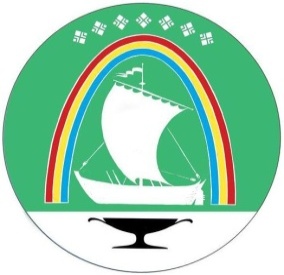 Саха Өрөспүүбүлүкэтин «ЛЕНСКЭЙ ОРОЙУОН» муниципальнайтэриллиитэСаха Өрөспүүбүлүкэтин «ЛЕНСКЭЙ ОРОЙУОН» муниципальнайтэриллиитэПОСТАНОВЛЕНИЕПОСТАНОВЛЕНИЕУУРААХУУРААХг. Ленскг. ЛенскЛенскэй кЛенскэй кот «09» __ноября_2023 года                                       № __01-03-663/3___от «09» __ноября_2023 года                                       № __01-03-663/3___от «09» __ноября_2023 года                                       № __01-03-663/3___от «09» __ноября_2023 года                                       № __01-03-663/3___Об итогах работы по обеспечению отдыха, оздоровленияи занятости детей в 2023 году И.о. главыА.В. Черепанов2022 г.2022 г.2023 г.2023 г.План(тыс. руб.)Факт* (тыс.руб.)План(тыс. руб.)Факт** (тыс.руб.)1.Субсидия из РС (Я) 4986,513798,1526262,6054886,0451.1Субсидия из РС (Я), в том числе 4986,513798,1524500,3234500,3231.1-Питание 2886,9752755,9353825,2753825,2751.1-З/плата (15%)747,977747,977675,048675,0481.1-компенсация путевок в загородные лагеря, возмещение проезда до места отдыха и обратно1351,558294,24001.2Субсидия из РС (Я) для детей военнослужащих СВО, в том числе001762,282385,7221.2-Питание 135,66121,381.2-З/плата (15%)264,342264,3421.2- возмещение проезда до места отдыха и обратно1362,2802. МО «Ленский район»74303,30669165,78271170,58364291,2792.1- Районное управление образования               из них на зарплату                                питание                    прочие расходы13278,62112400,77813278,62112727,5022.1- Районное управление образования               из них на зарплату                                питание                    прочие расходы8570,3447955,5629857,299344,1962.1- Районное управление образования               из них на зарплату                                питание                    прочие расходы3649,733580,0732574,2652574,2652.1- Районное управление образования               из них на зарплату                                питание                    прочие расходы1058,547865,143847,066809,0412.2. «КДН и ЗП» 1864,51569,4380,00369,742.3ДОБ «Алмаз» (местный бюджет)59160,18555195,60457511,96251194,0373.Отдел опеки и попечительства768,00768,001098,001098,004.Центр занятости населения 1041,41041,41319,6961313,13Итого:81099,21674773,33479850,88471588,454№2022202220232023№План ФактПлан ФактОздоровительные лагеря дневного пребывания705674700700Экологические и краеведческие экспедиции; многодневные походы1171176060Профильные школы418418477477Трудовые бригады центра занятости, школьные трудовые бригады,  трудовая бригада при СЮН (МКУ «Сэргэ»)175175190222Индивидуальное трудоустройство100107100110Летняя практика (работа на пришкольных участках)458476475475Программа «Дворовый вожатый»23233030Программа «Дворовый вожатый»575575750750Волонтерское движение015029ДОБ «Алмаз» 630630630630Выезд в лагеря на территории РС(Я)01003Выезд в лагеря РФ 021014выезд с родителями (в том числе по путевкам)85010938501556Выезд творческих коллективов0000Выезд спортсменов0002Семейная форма отдыха (приусадебное хозяйство, сенокос, сбор дикороса и пр.)010650637Итого:40515399 (с учетом охвата детей в двух и более направлениях)42625695 (с учетом охвата детей в двух и более направлениях)